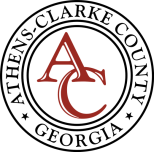 Athens-Clarke County Tennis FacilitiesLEAGUE PLAY COURT REQUEST Athens-Clarke County Leisure Services is pleased to partner with the Clarke-Oconee Tennis Association (COTA) to provide courts for league play.  The following are policies for use of Athens-Clarke County tennis courts.Team captains must complete a League Play Court Request Form to request “home court” use of the following ACC facilities:Athens Tennis Center (ATC) – maximum 9 lighted courts available at any given time.Bishop Park – maximum 6 lighted courts available at any given time.Satterfield – maximum 3 lighted courts available at any given time.A fillable court request form may be found at http://athensclarkecounty.com/DocumentCenter/View/31805.Completed forms may be submitted by:Submitting a form in person to the ACC Tennis Center, 4460 Lexington Road, Athens, GA  30605.  Scanning and e-mailing a form to Pat.Sebring@athensclarkecounty.comRequests from team captains who are Athens-Clarke County residents will receive priority over non-residents.  Captains may be required to show proof of residency by way of a photo ID at the time of request.Payment is due at the time of request.  If registering via e-mail, please call the Athens Tennis Center at (706) 613-3991 with a debit or credit card number.  Checks payable to ACC are also accepted.Team captains are required to request three facility choices in order of preference – 1, 2, 3.ACC Leisure Services will communicate only with the team captain and the COTA League Coordinator.Requests for court reservations will be accepted during a preseason designated window of 3 business days (example - Monday, Tuesday, Wednesday) and decisions will be made by the 5th business day (ex - Friday).Teams will be provided courts based on overall availability at the discretion of the ACC Tennis Specialist.Rescheduled matches may be coordinated by the team captain or individual players designated by the captain.The ACC Tennis Specialist will guarantee a specific minimum number of courts per team request.  Proper tennis attire will be required while on courts, i.e. non-marking shoes.  Shirts are required. All matches must be completed by posted facility hours and lighting schedule.While using ACC Leisure Services tennis courts, participants are required to follow all park and facility rules.  Participants are required to dispose of all trash and recyclables by using available appropriate receptacles and there shall be no alcohol or smoking on Athens-Clarke County premises.  No glass is allowed on courts.FEES:   $100 for leagues with three (3) courts/matches.             $150 for leagues with five (5) courts/matches.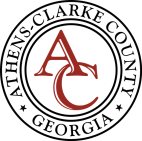 Athens-Clarke County Leisure ServicesLEAGUE PLAY COURT REQUEST FORMTeam Name _________________________________________________________________________Captain Name _______________________________________________________________________Address ____________________________________________________________________________			Street					      City	  	                  State                             Zip CodeTelephone No. _______________________________________________________________________				Best Telephone Number to call			Other Telephone NumberEmail Address _______________________________________________________________________League Name ________________________________________________________________________Day/Time Requested __________________________________________________________________						Day					TimeNumber of match courts requested for this league: __________________Please provide your choices of facility in order of preference:______________________________________________________________________________ _______________________________________By signing this request, I confirm that I am the team captain for team listed above.  I will be responsible for members of my team.  My team will follow all Athens-Clarke County Leisure Services park/facility rules.  I understand we must abide by all league policies and procedures required by Athens-Clarke County and COTA.Signature  ____________________________________________________________________________Print Name _________________________________________  Date _____________________________